Na podlagi Pravilnika o spodbujanju razvoja starega Kranja za obdobje 2017–2020 (Uradni list RS, št. 4/17), Pravilnika o postopkih za izvrševanje proračuna Republike Slovenije (Uradni list RS, št. 50/07, 61/08, 99/09 – ZIPRS1000, 3/13 in 81/16), Uredbe Komisije (EU) št. 1407/2013 z dne 18. 12. 2013 o uporabi členov 107 in 108 Pogodbe o delovanju Evropske unije pri pomoči de minimis (Uradni list EU – L 352/1) in na podlagi soglasja Ministrstva za finance, Sektorja za spremljanje državnih pomoči (št. priglasitve: M003-5874653-2016/I), Mestna občina Kranj objavlja J  A  V  N  I     R  A  Z  P  I  Sza sofinanciranje obnove stavb v starem Kranju v letu 2018 Naziv in sedež neposrednega uporabnikaMestna občina Kranj, Slovenski trg 1, 4000 Kranj (v nadaljevanju MO Kranj), telefon: 04 2373 376, e-pošta: mok@kranj.siPredmet javnega razpisaPredmet razpisa je dodelitev proračunskih sredstev za sofinanciranje obnove uličnih fasad in/ali streh (zunanja lupina stavbe) v starem Kranju v letu 2018, ki so v lasti ali so-lasti fizičnih oseb, pravnih oseb in samostojnih podjetnikov posameznikov. »Stari Kranj« pomeni ožje in širše območje starega mestnega jedra Kranja, določeno z Odlokom o razglasitvi starega mestnega jedra Kranja za kulturni in zgodovinski spomenik (Uradni vestnik Gorenjske, št. 19/83). Namen javnega razpisa je spodbujanje razvoja in oživljanje starega mestnega jedra v smislu urejenosti zunanjega videza mesta, vzdrževanja in ohranjanja kulturne dediščine.Upravičeni stroški obnove fasade za sofinanciranje, ki vključujejo DDV, so:ureditev gradbišča in postavitev oz. najem fasadnega odra,odstranitev obstoječega dotrajanega ometa v obsegu, ki ga potrdi Zavod za varstvo kulturne dediščine OE Kranj (v nadaljevanju ZVKDS), odstranitev ali zaščita elementov fasade (portali, žlebovi, okenske police, zaščite na okrasnih fasadnih elementih, balkoni in ograje ter vodi za odvajanje klimatskih naprav),popravilo poškodovanega fasadnega ometa,vgradnja sistema za toplotno izolacijo fasade (izjemoma na opečnih fasadah brez fasadne dekoracije, skladno s kulturno varstvenimi pogoji ter soglasjem ZVKDS),restavriranje z možnostjo rekonstrukcije fasadne dekoracije (skladno s kulturno varstvenimi pogoji ter soglasjem ZVKDS),oplesk fasade s fasadno barvo (skladno s kulturno varstvenimi pogoji ter soglasjem ZVKDS),čiščenje in odvoz odpadkov na deponijo, vključno s plačilom takse,stroški gradbenega nadzora in koordinacije varstva ter zdravja pri delu,nepredvideni upravičeni stroški, ki nastanejo kot posledica obnove fasade.Upravičeni stroški obnove strehe za sofinanciranje, ki vključujejo DDV, so:ureditev gradbišča in postavitev odra, zaščitnih nadstreškov,odstranitev dotrajane strešne kritine, slemenjakov, obrob, žlebov…,odstranitev dotrajanih strešnih letev in odstranitev dotrajane strešne konstrukcije (če je to potrebno,  skladno s kulturno varstvenimi pogoji ter soglasjem ZVKDS),dobava materiala, dobava nove strešne konstrukcije (če je to potrebno) in letvanje s strešnimi letvami,dobava in polaganje nove kritine, izvedba novih pločevinastih obrob, montaža snegolovov…,(skladno s kulturno varstvenimi pogoji ter soglasjem ZVKDS),popravilo ali rekonstrukcija napuščev, (skladno s kulturno varstvenimi pogoji ter soglasjem ZVKDS)ponovna montaža žlebov oz. dobava in montaža novih žlebov,ponovna montaža strelovoda z meritvami upornosti,stroški čiščenja in odvoza na deponijo, vključno s plačilom takse,stroški gradbenega nadzora in koordinacije varstva ter zdravja pri delu,nepredvideni upravičeni stroški, ki nastanejo kot posledica obnove strehe.V letu 2018 sofinanciramo obnovo uličnih fasad oziroma streh ter obnovo uličnih fasad in streh hkrati. Popravilo ali nabava in vgradnja elementov fasade /strehe je možna samo hkrati z obnovo fasade / strehe. Sofinanciranje samo elementov fasade / strehe ni možno.Upravičeni so stroški investicije, ki se je pričela po 1. 1. 2018 in katere gradbena dela bodo dokončana najkasneje do 20. 11. 2018. Investicija je lahko že zaključena pred izdajo sklepa o sofinanciranju. Zadnji rok za izdajo zahtevka za izplačilo sredstev sofinanciranja je 28. 11. 2018. Upravičenci do sredstev in prijavitelji na javnem razpisuUpravičenci do sredstev so fizične in pravne osebe, ki so lastniki stavb na območju starega Kranja ali investitorji, ki imajo izkazano pravico graditi na stavbah na območju starega Kranja. Upravičenci na dan prijave na predmetni razpis ne smejo imeti neporavnanih zapadlih obveznosti do MO Kranj in Republike Slovenije. Če so upravičenci pravne osebe in samostojni podjetniki posamezniki, v predhodnih dveh in v tekočem proračunskem letu (2016-2018) niso prejeli nobene druge pomoči de minimis na podlagi Uredbe Komisije (EU) št. 1407/2013 z dne 18. 12. 2013 o uporabi členov  108 Pogodbe o delovanju Evropske unije pri pomoči de minimis (Uradni list EU L 352, 24. 12. 2013; v nadaljevanju: Uredba) ali drugih uredb de minimis oz. bodo pred dodelitvijo sredstev podali MO Kranj pisno izjavo o že prejetih (ali zaprošenih) pomočeh za iste upravičene stroške in zagotovilo, da z dodeljenim zneskom pomoči »de minimis«, ne bo presežena zgornja meja de minimis pomoči ter intenzivnost pomoči po drugih predpisih, ter so izpolnjeni vsi ostali pogoji, ki jih določa Uredba (Razpisni obrazec št. 4). Vlogo na razpis vloži prijavitelj, ki je lahko lastnik (upravičenec do sredstev) ali druga fizična oseba ali upravnik, ki upravlja stavbo v skladu s 1. odstavkom 48. člena Stanovanjskega zakona (Uradni list RS, št.  69/03, 18/04 – ZVKSES, 47/06 – ZEN, 45/08 – ZVEtL, 57/08, 62/10 – ZUPJS, 56/11 – odl. US, 87/11, 40/12 – ZUJF, 14/17 – odl. US in 27/17). Prijavitelj izpolni in podpiše Izjavo o sprejemanju pogojev razpisa in razpisne dokumentacije (Razpisni obrazec št. 3). Vsak upravičenec do sredstev, ki želi prejeti sredstva iz naslova sofinanciranja izpolni in podpiše Izjavo upravičenca do sredstev, ki želi biti sofinanciran (Razpisni obrazec št. 2). Skladno z veljavno zakonodajo je vloga upravičena samo v primeru, da vsebuje soglasje najmanj 50 % vseh solastnikov o nameravani obnovi. K vlogi mora biti priloženo najmanj 50 % podpisanih izjav (Razpisni obrazec št. 4) od vseh lastnikov. V primeru, da vlogo na razpis vloži upravnik, je potrebno priložiti ustrezno pooblastilo upravniku ter priložiti ustrezno pogodbo o upravljanju. V primeru, da je lastnikov več, pa hiša nima upravnika, je prijavitelj eden od lastnikov (upravičenec do sredstev) ali druga fizična oseba po pooblastilu ostalih lastnikov, ki ga je potrebno priložiti vlogi.V kolikor pride po oddaji prijave na predmetni javni razpis do spremembe lastništva stavbe ali dela stavbe, ki je predmet sofinanciranja, je stari lastnik dolžan obvestiti novega o pravicah in dolžnostih predmetnega sofinanciranja. Stari in novi lastnik sta dolžna v tem primeru sporočiti MO Kranj podatke o novem lastniku. V primeru, da je odločba že izdana v korist starega lastnika, pa sta se novi in stari lastnik dolžna sama dogovoriti o razmerjih v zvezi s sofinanciranjem in o tem obvestiti Mo Kranj.Višina razpoložljivih sredstev za predmet javnega razpisa in maksimalna višina finančne spodbude posameznemu vlagateljuSredstva za finančne spodbude so na proračunski postavki 181101 Mestno jedro v proračunu MO Kranj za leto 2018 zagotovljena v višini 50.000 EUR.Obnova fasad in streh stavb se sofinancira v ustreznem deležu od vrednosti pogodbenih del in sicer:v višini do 33 % za stavbe v območju kulturnega spomenika, za katere velja II. varstveni režim opredeljen v 8. členu  Odloka;v višini do 50 % za stavbe v območju kulturnega spomenika, za katere velja I. varstveni režim opredeljen v 8. členu Odloka.Najvišji znesek sofinanciranja na objekt oz. skupino objektov je 7.500,00 EUR za sofinanciranje obnove strehe in/ali 7.500,00 EUR za sofinanciranje obnove fasade. Naveden znesek je bruto. V kolikor bo seštevek vseh zneskov na popolnih vlogah, ki bodo prispele na razpis višji kot je zagotovljenih sredstev v proračunu MO Kranj za leto 2018, se bodo sredstva preračunala po deležu (količniku) sofinanciranja z matematično formulo. MO Kranj si pridržuje pravico, da zagotovljenih sredstev iz prvega odstavka te točke ne podeli in vse ponudbe zavrne oz., da podeli skupno nižji znesek od zagotovljenega v proračunu.V primeru, kjer so investitorji fizične osebe, pravne osebe in samostojni podjetniki posamezniki in investicija v dokumentaciji ni podana za vsakega posebej, se finančna spodbuda dodeli na osnovi solastniških deležev stavbe, ki pripadajo upravičencem do sredstev.V primeru, da so računi pri uveljavljanju zahtevka za izplačilo sredstev predloženi v nižji vrednosti kot so znašali predračuni, se vrednost dodeljenih sredstev temu ustrezno zniža. Če so računi pri uveljavljanju zahtevka za izplačilo sredstev predloženi v višji vrednosti kot so znašali predračuni, se dodelijo sredstva iz odločbe o višini odobrenih sredstev sofinanciranja oz. Pogodbe o sofinanciranju obnove stavb v starem Kranju v letu 2018.Dodeljena sredstva se bodo nakazala direktno na račun upravičenca na podlagi Pogodbe o sofinanciranju obnove stavb v starem Kranju v letu 2018 in popolnega Zahtevka za izplačilo sredstev sofinanciranja obnove stavb v starem Kranju v letu 2018.Dodeljena proračunska sredstva morajo biti porabljena v proračunskem letu 2018 na osnovi Pogodbe o sofinanciranju obnove stavb v starem Kranju v letu 2018.Sredstva se dodeljujejo kot pomoč po pravilu »de minimis« skladno z Uredbo Komisije (EU) št. 1407/2013 z dne 18. 12. 2013 o uporabi  108 Pogodbe o delovanju Evropske unije pri pomoči de minimis (Uradni list EU L 352, 24.12.2013).Kraj in čas, kjer zainteresirani dobijo razpisno dokumentacijoBrezplačna razpisna dokumentacija je od dneva objave tega razpisa do izteka prijavnega roka t.j. do 31. 8. 2018 dosegljiva na spletni strani MO Kranj (mok@kranj.si) in v sprejemni pisarni MO Kranj v času uradnih ur.Navedba dokumentacije, ki mora biti priložena k vlogiVloga je sestavljena iz dokumentacije, ki vsebuje obrazce:izpolnjeni Prijavni obrazec (Razpisni obrazec št. 1),Izjava upravičenca do sredstev, ki želi biti sofinanciran (Razpisni obrazec št. 2),Izjava o strinjanju z razpisnimi pogoji in o resničnosti podatkov (Razpisni obrazec št. 3),o pridobitvi pomoči »de minimis« (Razpisni obrazec št. 4), če je upravičenec tudi pravna oseba ali samostojni podjetnik posameznik, za vsako pravno osebo oz. samostojnega podjetnika,na vsaki strani parafiran Vzorec pogodbe (Razpisni obrazec št. 5), s čimer prijavitelj izrazi strinjanje z vsebino vzorca pogodbe;in naslednje priloge:dokazilo o lastništvu ali solastništvu stavbe (izpisek iz zemljiške knjige ali notarsko overjena pogodba z dokazilom o vložitvi predloga za vpis pogodbe o pridobitvi lastninske pravice), pooblastilo upravniku stavbe in ustrezno pogodbo o upravljanju, v kolikor se prijavlja na razpis v imenu solastnikov stavbe oziroma pooblastilo ostalih lastnikov prijavitelju v primeru, da objekt nima upravnika in se prijavlja na razpis eden od lastnikov (upravičenec do sredstev) ali druga fizična oseba,potrdilo pristojnega finančnega urada RS o poravnanih vseh davkih in drugih obveznih dajatvah v Republiki Sloveniji,upravno overjena izjava najmanj 50% (skladno z zahtevami veljavne zakonodaje) vseh solastnikov o nameravani obnovi oz. že sprejeti sklep o nameravani obnovi,kulturnovarstveni pogoji in soglasje ZVKDS, OE Kranj, Tavčarjeva 30, 4000 Kranj,strokovno izdelan popis potrebnih del z natančnim predračunom predvidenih del obnove fasade in/ali strehe ali račun izvajalca z natančno specifikacijo in potrdilom o plačilu,vsaj tri fotografije trenutnega stanja stavbe, pri čemer mora vsaj ena fotografija izkazovati tudi hišno številko stavbe.Obvezna sestava vloge in rok, do katerega morajo biti predložene vloge za dodelitev sredstevPrijavitelji oddajo oziroma pošljejo po pošti vlogo, ki vsebuje:Obrazce inObvezne priloge k vlogi, ki so predložene kot dokazila (glej točko VI.)Vloge morajo biti poslane priporočeno po pošti na naslov Mestna občina Kranj, Slovenski trg 1, 4000 Kranj ali oddane v sprejemni pisarni MO Kranj do vključno 31. 8. 2018. Upoštevale se bodo oddane vloge na MO Kranj, Sprejemna pisarna, Slovenski trg 1, 4000 Kranj, soba št. 110, do vključno 31. 8. 2018 oziroma vloge, poslane po pošti s poštnim žigom do vključno 31. 8. 2018. Vloge, ki ne bodo prispele pravočasno in vloge neupravičenih vlagateljev se zavržejo.Vloge morajo biti v zaprti ovojnici s pripisom »Ne odpiraj – Vloga na javni razpis za sofinanciranje obnove stavb v starem Kranju v letu 2018« na prednji strani ovojnice ter s polnim nazivom in naslovom vlagatelja na zadnji strani.  Odpiranje, obravnava in rok v katerem bodo potencialni upravičenci do sredstev obveščeni o izidu javnega razpisaOdpiranje vlog, ki ga vodi Komisija za dodelitev sredstev, bo predvidoma 5. 9. 2018. Odpiranje vlog ne bo javno. O odpiranju se vodi zapisnik.Vloge bodo obravnavane po vrstnem redu prispetja na MO Kranj.Popolna vloga je vloga za pridobitev sredstev, ki vsebuje vso zahtevano dokumentacijo (obrazce in obvezne priloge), je vložena na predpisanem obrazcu ter je vsebinsko ustrezna.Udeležence razpisa, katerih vloge niso bile popolne, se pisno pozove k dopolnitvi vlog v roku 8 delovnih dni od odpiranja vlog. Dopolnitev vloge bo možna samo enkrat. Rok za dopolnitev ne sme biti daljši od 8 delovnih dni. Vloge, ki jih udeleženci razpisa ne dopolnijo ali jih ne dopolnijo pravilno oz. v celoti v predpisanem roku, se zavržejo s sklepom.Prepozno prispele vloge se zavržejo s sklepom.Komisija nato opravi strokovni pregled popolnih vlog ter opravi izračun višine financiranja in pripravi predlog upravičencev do sredstev.Upravičencem do sredstev se izda sklep o višini odobrenih sredstev sofinanciranja. Hkrati bo upravičence pozvala k podpisu pogodbe. Če se upravičenec v roku 8 dni od prejema poziva nanj ne odzove, se šteje, da je umaknil vlogo za pridobitev sredstev.Pogoj za nakazilo sredstev je popoln in upravičen zahtevek.PritožbaVlagatelj vloge lahko vloži pritožbo pri županu MO Kranj v roku 15 dni od prejema odločbe na naslov Mestna občina Kranj, Slovenski trg 1, Kranj. Vložena pritožba ne zadrži podpisa pogodbe z izbranimi prijavitelji. Pritožnik mora v pritožbi natančno opredeliti pritožbene razloge. O pritožbi odloči župan v roku 15 dni s sklepom. Odločitev župana zoper pritožbo je dokončna.Rok in pogoji za dokončanje investicijeGradbena dela morajo biti dokončana najkasneje do 20. 11. 2018. Investicija je lahko že zaključena pred izdajo odločbe o sofinanciranju. Predložitev zahtevka za izplačiloUpravičenec je dolžan najkasneje do 28. 11. 2018 MO Kranj predložiti Zahtevek za izplačilo sredstev sofinanciranja obnove stavb v starem Kranju v letu 2018 (Razpisni obrazec št. 7). Zahtevku mora biti priložena naslednja dokumentacija:Potrdilo Zavoda za varstvo kulturne dediščine Slovenije (Razpisni obrazec št. 6), da so bila dela pri obnovi stavbe izvedena skladno s predhodnimi kulturno varstvenimi pogoji in soglasjem,kopijo izstavljenega original računa s popisom del in materiala za celoten obseg investicije,fotografije obnovljene stavbe, med drugim tudi z vidno hišno številko.Dodatne informacije o razpisuDodatne informacije o razpisu bodo objavljene na spletni strani Mestne občine Kranj www.kranj.si  in so na voljo v času uradnih ur  na tel. št. 04 2373 376  ali na elektronskem naslovu ana.drakslar@kranj.si.Razpisna dokumentacija bo od razpisa dalje objavljena na spletni strani Mestne občine Kranj www.kranj.si (javni razpisi, naročila/aktualno), zainteresirani pa jo lahko v tem obdobju v času uradnih ur dvignejo na naslovu MO Kranj – sprejemna pisarna, Slovenski trg 1, 4000 Kranj.Številka: 350-6/2018-2-48/01Datum:	Priloga 1: pregled območja Stari Kranj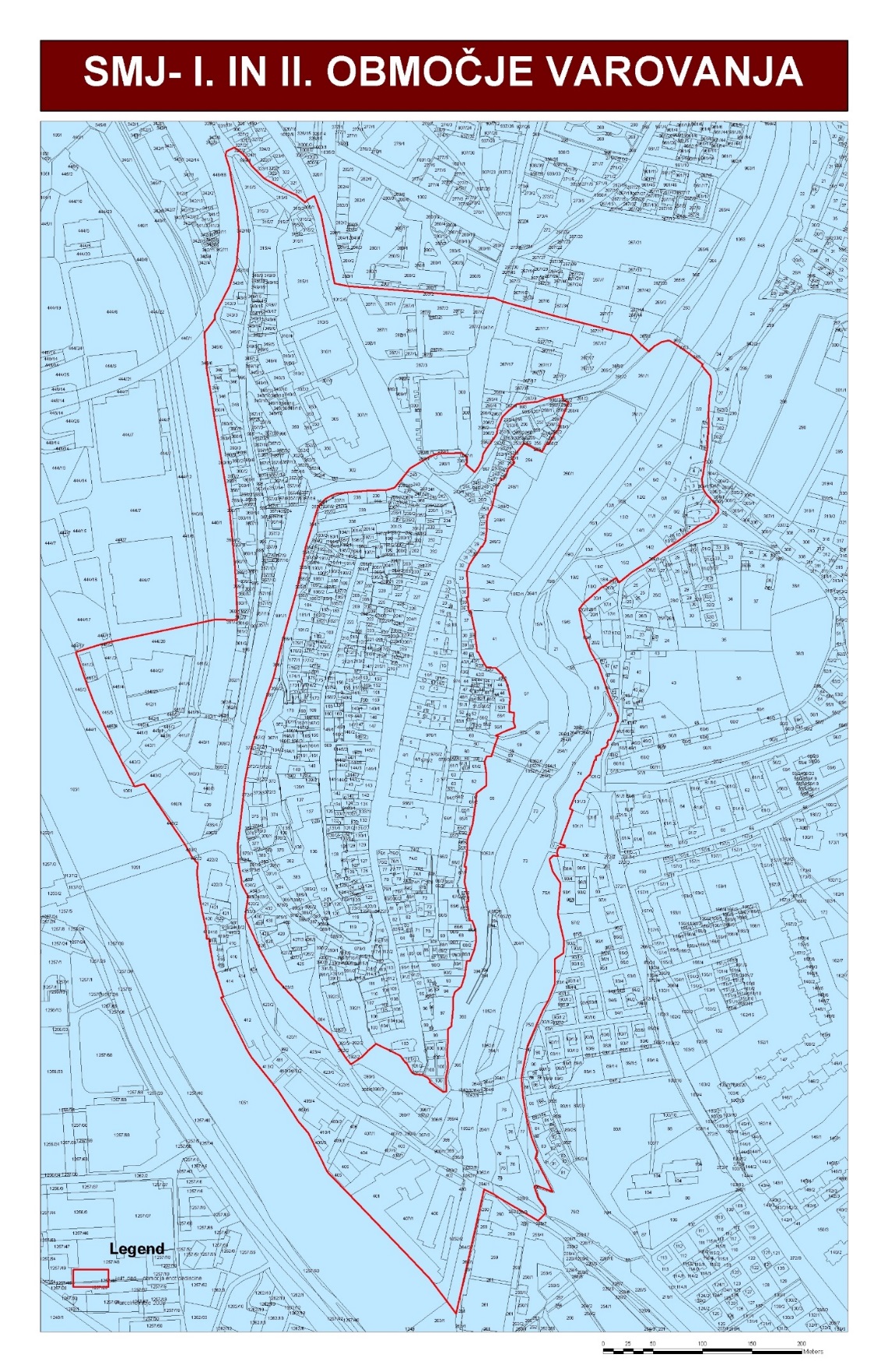 Boštjan TrilarŽupan